Fin de semaine 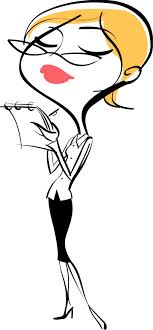 du 29 au 1er septembre1. Quel est le nom du premier ministre du Canada ?2. Quel est le métier de Pierre Lapointe ?3. Dans quel secteur d’emploi la relève se fait-elle rare ? 4. Quel est le salaire moyen d’un québécois ?5. Qui est Barack Obama ? 1. Stephen Harper2. Chanteur3. pâtes et papier4. 856 $5. Président américain